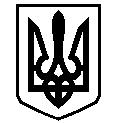 У К Р А Ї Н АВАСИЛІВСЬКА МІСЬКА РАДАЗАПОРІЗЬКОЇ ОБЛАСТІсьомого скликаннясорокова  сесіяР  І  Ш  Е  Н  Н  Я 21 березня  2019                                                                                                             № 10Про надання дозволу на розробку проекту землеустрою щодо відведення земельної ділянки для будівництва і обслуговування житлового будинку, господарських будівель і споруд в м. Василівка, вул. Соборна 78 Вишневецькому С.В.	Керуючись ст.26 Закону України «Про місцеве самоврядування в Україні»,  ст.ст.12,40,116,118,121,122 Земельного кодексу України, ст.50 Закону України «Про землеустрій»,  Законами України «Про державний земельний кадастр»,  «Про внесення змін до деяких законодавчих актів України  щодо розмежування земель державної та комунальної власності»,  розглянувши заяву Вишневецького Сергія Вікторовича, що мешкає в м. Василівка, вул. Соборна 76, про виділення йому земельної ділянки для будівництва і обслуговування житлового будинку, господарських будівель та споруд в м. Василівка, вул. Соборна 78,  Василівська міська радаВ И Р І Ш И Л А :	1. Надати Вишневецькому Сергію Вікторовичу дозвіл на розробку проекту землеустрою щодо відведення у власність  земельної ділянки із земель житлової та громадської забудови  площею 0,0100 га для будівництва і обслуговування житлового будинку, господарських будівель і споруд  (присадибна ділянка) в м. Василівка, вул. Соборна 78.	2. Зобов’язати Вишневецького Сергія Вікторовича в шестимісячний термін замовити та подати на затвердження проект землеустрою щодо відведення земельної ділянки площею 0,0100 га для будівництва і обслуговування житлового будинку, господарських будівель і споруд в м. Василівка, вул. Соборна 78.3. Контроль за виконанням цього рішення покласти на постійну комісію міської ради з питань земельних відносин та земельного кадастру, благоустрою міста та забезпечення екологічної безпеки життєдіяльності населення.Міський голова                                                                                                     Л.М. Цибульняк